CREP ANNUAL REPORTAnnual Summary for Costs to Implement Wisconsin’s CREPYEAR: 20_____  (Period: Oct 1 – Sept 30)COUNTY:  _________________________________________________________________________SUMMARY OF STAFF COSTS* (From Staff Time Sheets)OTHER COSTS FOR THE YEAR TO IMPLEMENT CREPSupervisor (or authorized person’s) Signature:  ____________________________________ *The County may include time spent by state agency personnel.  List state agency and work unit, as well as name and hours spent on CREP.  DATCP will calculate costs of state personnelAttach additional sheets if needed.Return this form annually to:  CREP, LWRM Bureau, DATCP, P.O. Box 8911, Madison, Wisconsin  53708-8911Time Sheet for Staff Hours to Implement Wisconsin’s CREP*DO NOT SUBMIT THIS SHEET TO DATCP – FOR COUNTY USETotal hours worked on CREP during this period times the person’s salary and fringe benefit equals the Total Annual Staff Cost to implement CREP in the amount of  $__________________________Staff Signature:  __________________________________ * Report information from this form annually to DATCP using the “Annual Summary for Costs to Implement CREP” FormARM-LWR-282(Rev. 10/16)Wisconsin Dept. of Agriculture Trade and Consumer ProtectionDivision of Agricultural Resource ManagementPO Box 8911Madison WI  53708-8911Phone:  (608) 224-4634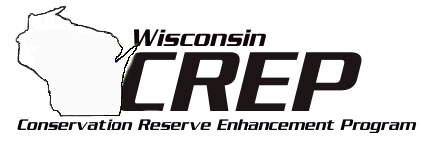 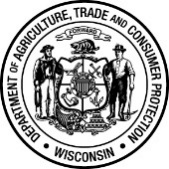 Wisconsin Dept. of Agriculture Trade and Consumer ProtectionDivision of Agricultural Resource ManagementPO Box 8911Madison WI  53708-8911Phone:  (608) 224-4634Name or Position NumberCost (Salary & Fringe Benefits)Name or Position Number Cost (Salary & Fringe Benefits)$$Total Staff Cost to Implement CREP in the YearTotal Staff Cost to Implement CREP in the YearTotal Staff Cost to Implement CREP in the YearTotal Staff Cost to Implement CREP in the YearItem (and number of units)Average Unit CostTotal Cost___________Vehicle Miles (Non –federal vehicle)$ 0._____ per mile$Postage for __________  letters or pieces of mail$ _________ per piece $___________ photocopies$ _________ per copy$Total Other Costs to Implement CREP in the YearTotal Other Costs to Implement CREP in the YearTOTAL COSTS TO IMPLEMENT CREP IN THE YEARTOTAL COSTS TO IMPLEMENT CREP IN THE YEARName:Name:State Agency or County:State Agency or County:State Agency or County:State Agency or County:State Agency or County:State Agency or County:State Agency or County:State Agency or County:ACTIVITIESDates Week of:SunMonTuesWedThurFriSat	TOTALACTIVITIESDates Week of:	TOTALProject Activities Related to CREPProject Activities Related to CREPOther Activities (Not Related to CREP)Other Activities (Not Related to CREP)TOTAL HOURS IN THIS WEEK:TOTAL HOURS IN THIS WEEK:ACTIVITIESDates Week of:SunMonTuesWedThurFriSat	TOTALACTIVITIESDates Week of:	TOTALProject Activities Related to CREPProject Activities Related to CREPOther Activities (Not Related to CREP)Other Activities (Not Related to CREP)TOTAL HOURS IN THIS WEEK:TOTAL HOURS IN THIS WEEK:ACTIVITIESDates Week of:SunMonTuesWedThurFriSat	TOTALACTIVITIESDates Week of:	TOTALProject Activities Related to CREPProject Activities Related to CREPOther Activities (Not Related to CREP)Other Activities (Not Related to CREP)TOTAL HOURS IN THIS WEEK:TOTAL HOURS IN THIS WEEK:ACTIVITIESDates Week of:SunMonTuesWedThurFriSat	TOTALACTIVITIESDates Week of:	TOTALProject Activities Related to CREPProject Activities Related to CREPOther Activities (Not Related to CREP)Other Activities (Not Related to CREP)TOTAL HOURS IN THIS WEEK:TOTAL HOURS IN THIS WEEK: